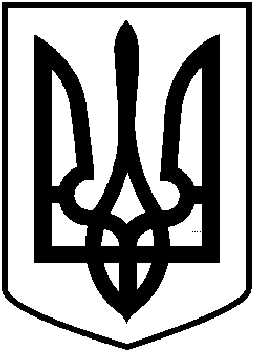 ЧОРТКІВСЬКА  МІСЬКА  РАДА  ВІСІМДЕСЯТ П’ЯТА ПОЗАЧЕРГОВА СЕСІЯ СЬОМОГО СКЛИКАННЯРІШЕННЯ17 березня 2020 року                 м. Чортків                                                                                           № 1841Про  внесення  змін  до рішення Бичківськоїсільської ради від 23 грудня 2019 року № 505«Про сільський бюджет на 2020 рік»(код бюджету19316502000)  	Відповідно до п.4 статті 8-3 Закону України «Про добровільне  об’єднання територіальних громад», статей 71,72,78,85 Бюджетного кодексу України  та  керуючись  статтею 26 Закону України  „Про місцеве самоврядування в Україні ”, міська рада ВИРІШИЛА:1.Внести зміни до фінансування сільського бюджету на 2020 рік згідно з додатком 1.2.Внести зміни до розподілу видатків сільського бюджету на 2020 рік (додаток 2) до рішення Бичківської сільської ради від 23 грудня 2019 року     № 505 «Про сільський бюджет на 2020 рік» згідно з додатком 2, в тому числі:      - зміни видатків загального фонду в сумі 46 000 гривень (збільшення) за рахунок спрямування вільного залишку коштів загального фонду сільського бюджету.          3. Додатки 1 – 2 до цього рішення є його невід’ємною частиною.           4.Контроль за виконанням рішення покласти на голову комісії з  реорганізації Бичківської  сільської ради Драбинястого В.О. та постійну комісію міської ради з бюджетно–фінансових, економічних питань, комунального майна та інвестицій.Міський голова  			                     Володимир ШМАТЬКО 